Board Meeting Minutes Minutes of a meeting held at 1.40pm on Thursday 22 September 2022 via Microsoft TeamsPresent	Gary Devlin (Chair), Ashley Campbell, Julia Fitzpatrick, Adele Erwin, James Rowney, Rob Rowe, Louise ReidIn attendance	Angela Currie (Chief Executive), Wendy Russell (Director of Business Support & Transformation)Apologies	Alan Stewart, Fraser Mitchell, Jo Roger, Cathie Wyllie, Margaret Whoriskey_______________________________________________________________________________Chairperson: Gary Devlin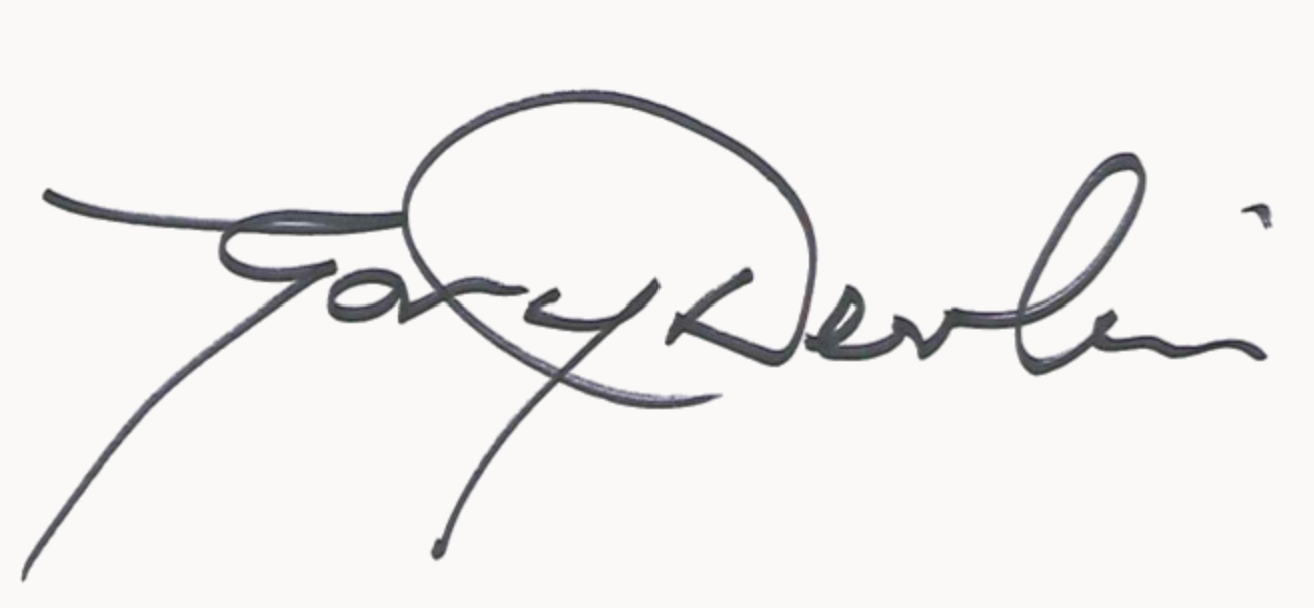 Date: 27.10.221.Introduction & ApologiesThe Chair welcomed Board Members to the meeting.    Apologies were accepted from Alan Stewart, Fraser Mitchell, Jo Roger, Cathie Wyllie, Margaret Whoriskey.2.Declarations of InterestAs the Committees and Office Bearers were being appointed along with the Company Secretary, all Members had an interest, as did Wendy Russell.3.Appointment of Chair & Vice Chair of Hanover ScotlandDiscussionWR conducted the first part of this item.  WR confirmed that Gary Devlin was willing to stand as Chair for another year.  The Board approved that proposal.  WR then handed over the rest of the agenda to the Chair.The Chair confirmed that Louise Reid was happy to stand as Vice Chair for another year.  The Board approved that proposal.DecisionThe Board appointed Gary Devlin as Chair and Louise Reid as Vice Chair.4.Appointment of Membership & Office Bearers for CommitteesDiscussionThe Chair highlighted for members the proposed membership and office bearers for both the Audit, Performance and Risk Committee and the People Committee – as per Appendix 1 of the paper.  The proposal given was following individual discussions with Board Members during the 2022 Appraisal process.DecisionThe Board approved:Julia Fitzpatrick as the Chair and James Rowney as Vice Chair of the Audit Performance & Risk Committee.  Membership of the Committee is as followsJulia Fitzpatrick James RowneyAdele ErwinFraser MitchellMargaret WhoriskeyCathie WyllieJo Roger as the Chair of the People Committee. It was agreed that a Vice Chair would be considered at a later date. Membership of the Committee is as followsJo RogerGary DevlinAshley CampbellAlan Stewart5.Appointment of Company SecretaryDiscussionThe Chair presented the proposal that the Company Secretary role should be linked to the role of Director of Business Support & Transformation.DecisionThe Board approved Wendy Russell, in her role as Director of Business Support & Transformation to carry out the role of Company Secretary.6.Appointment of Data Protection OfficerDiscussionThe Chair presented the proposal that the Data Protection Officer role should continue to be linked to the role of Head of Governance & Transformation.DecisionThe Board approved Elaine McCaffery, in her role as Head of Governance & Transformation to carry out the role of Data Protection Officer.7.Any Other Competent BusinessNone.  